DSC Change Completion Report (CCR)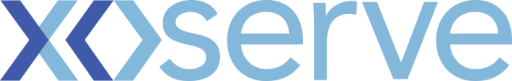 Please send completed form to: box.xoserve.portfoliooffice@xoserve.comDocument Version HistoryTemplate Version HistoryChange TitleAccess to Daily Biomethane InjectionsChange reference number (XRN)5183Xoserve Project Manager  Lee ChambersEmail addresslee.chambers@correla.comContact number0121 229 2372Target Change Management Committee date08th December 2021Date of Solution Implementation09/11/2021Section 1: Overview of Change DeliverySection 1: Overview of Change DeliveryThe scope of delivery of this Change Proposal was Option 2 as per the approved BER: Produce a new bespoke Biomethane report aggregated at Distribution Network level.  This solution option has produced a new report that is specific for publication to non DN/Government entities.The scope of delivery of this Change Proposal was Option 2 as per the approved BER: Produce a new bespoke Biomethane report aggregated at Distribution Network level.  This solution option has produced a new report that is specific for publication to non DN/Government entities.Section 2: Confirmed Funding ArrangementsSection 2: Confirmed Funding ArrangementsSection 3: Provide a summary of any agreed scope changesSection 3: Provide a summary of any agreed scope changesThere were no scope changes during delivery of this CPThere were no scope changes during delivery of this CPSection 4: Detail any changes to the Xoserve Service DescriptionSection 4: Detail any changes to the Xoserve Service DescriptionNANASection 5: Provide details of any revisions to the text of the UK Link ManualSection 5: Provide details of any revisions to the text of the UK Link ManualNANASection 6: Lessons LearntSection 6: Lessons LearntNANAVersionStatusDateAuthor(s)Summary of Changes0.1For Approval24/11/21Lee ChambersFor approval at December 21 Change Management CommitteeVersionStatusDateAuthor(s)Summary of Changes2.0Approved17/07/18Rebecca PerkinsTemplate approved at ChMC on 11th July3.0Approved19/12/18Heather SpensleyMoved onto Xoserve’s new Word template in line with new branding